AP Stats:  Spring Break				Name:It’s time to plan for Vacation!!Below are some possible destinations to consider for spring break as well as the mileage and round trip cost (yes, you have to come home….).  Use the information provided to answer the following questions.Make a scatter plot of the distance vs. cost.  							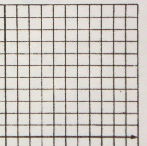 Describe the association of the scatterplot:Use a straight edge to draw the line of best fit to the data (LSRL).  Estimate the equation for the line (using y-intercept and slope)On a scale of 0 to 1 estimate how good the line fits the data (0 = no fit and 1 = perfect fit)Find the equation for the LSRL between distances and cost.   Compare your answers from you estimate in question 4.  How close were you?Calculate the correlation (get it from your calculator; you don’t need to fill out all the lists.  How close was your estimate?Use the equation for the LSRL and calculate the residuals for every city (you can add a column to the table on the front page).Which data point has the largest residual?____________ How could you even before you calculated it?Create a residual plot:Based on the residual plot comment on whether or not a LSRL is the best model for the data.Based on your calculations, which is the best deal (comparing miles to cost)?DestinationDistance 1 way (miles)Roundtrip Cost ($)Miami FL1145434San Diego  CA1957528San Juan PR1929542New York City  NY501378Chicago  IL237365Seattle  WA1938434Salt Lake City  UT1477394Boston  MA613361Honolulu  HI44681163Denver  CO1157430Cancun MX1483417Punta Cana DR1850401Houston TX1074171Las Vegas NV1478196Nashville TN457227